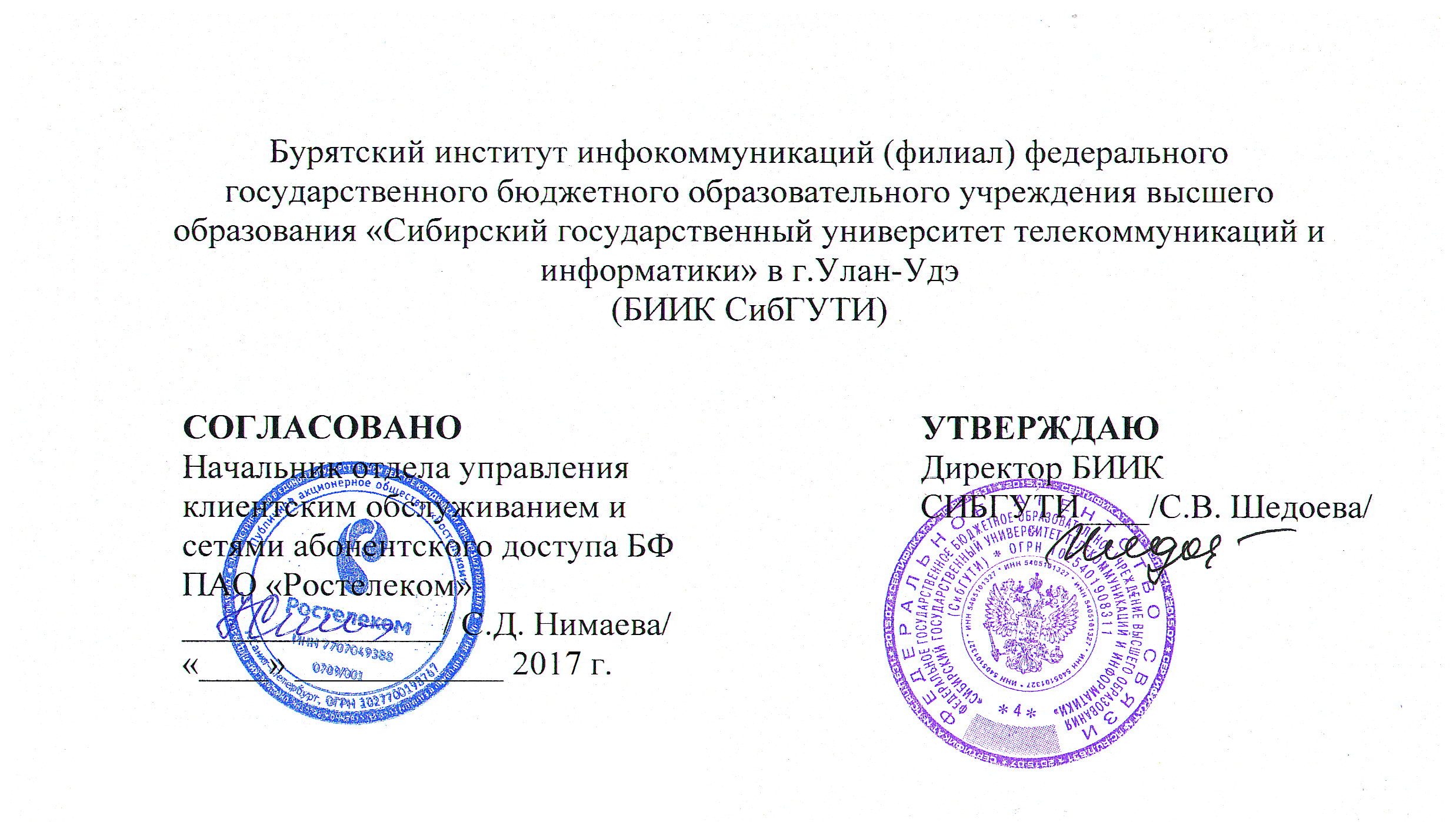 Федеральное агентство связиБурятский институт инфокоммуникаций (филиал) федерального государственного бюджетного образовательного учреждения высшего образования «Сибирский государственный университет телекоммуникаций и информатики» в г.Улан-УдэПРОГРАММА ПРОИЗВОДСТВЕННОЙ ПРАКТИКИПП.01 Техническая эксплуатация информационно-коммуникационных сетей связиПП.03. Техническая эксплуатация телекоммуникационных системСпециальность: 11.02.11 «Сети связи и системы коммутации»Форма  обучения: очная/заочнаяУлан-Удэ2017СОДЕРЖАНИЕ1. ПАСПОРТ ПРОГРАММЫ ПРОИЗВОДСТВЕННОЙ ПРАКТИКИ1.1. Место производственной практики в структуре программы подготовки специалистов среднего звена (далее – ППССЗ)Программа производственной практики является частью ППССЗ по специальности 11.02.11 «Сети связи и системы коммутации» в части освоения основных видов профессиональной деятельности: ПМ.01 Техническая эксплуатация информационно-коммуникационных сетей связи, ПМ.03. Техническая эксплуатация телекоммуникационных систем1.2. Цели и задачи производственной практики.С целью овладения указанными видами профессиональной деятельности студент в ходе данного вида практики должен:Вид профессиональной деятельности: Техническая эксплуатация информационно-коммуникационных сетей связииметь практический опыт:моделирования сети передачи данных с предоставлением услуг связи;разработки и создания информационно-коммуникационной сети с предоставлением услуг связи;подключения оборудования к точкам доступа;настройки, адресации и работы в сетях различной топологии;конфигурирования сетевого оборудования, предназначенного для технологических сетей IP-телефонии:персональных ЭВМ, программных и аппаратных коммутаторов, маршрутизаторов, шлюзов, программных и аппаратных телефонов;разработки и создания мультисервисной сети;управления взаимодействием телекоммуникационных сетей различных технологий (SDH, WDM);мониторинга оборудования информационно-коммуникационных сетей для оценки его работоспособности;уметь:осуществлять конфигурирование сетей;инсталлировать и настраивать компьютерные платформы для организации услуг связи;осуществлять организацию электронного документооборота;работать с приложениями MS Office:"Access", "Excel", "Groove", "Info Path", "One Note", "Power Point", "Word", "Visio";работать с различными операционными системами (ОС) ("Linux", "Windows");работать с протоколами доступа компьютерных сетей (IP/MPLS, SIP, Н-323, SIP-T);осуществлять настройку адресации и топологии сетей;настраивать и осуществлять мониторинг локальных сетей;осуществлять администрирование сетевого оборудования с помощью интерфейсов управления (WEB-интерфейс, Telnet, локальная консоль);производить настройку интеллектуальных параметров (VLAN, STP, RSTP, MSTP, ограничение доступа, параметры Qos) оборудования технологических мультисервисных сетей;осуществлять взаимодействие информационно-коммуникационных сетей связи (VoIP, IP-телефонии, транспортных сетей на базе оборудования SDH, WDM);проводить мониторинг работоспособности оборудования информационно-коммуникационных сетей;анализировать результаты мониторинга и устанавливать их соответствие действующим отраслевым нормам;осуществлять техническое обслуживание оборудования информационно-коммуникационных сетей;знать:техническое и программное обеспечение персональных компьютеров;принципы построения компьютерных сетей, топологические модели;операционные системы "Linux", "Windows";приложения MS Office:"Access", "Excel", "Groove", "Info Path", "One Note", "Power Point", "Word", "Visio";основы построения и администрирования операционной системы "Linux";активное сетевое оборудование и методику его конфигурирования;оборудование широкополосного абонентского доступа;конфигурирование DSLAM и модемов;оборудование беспроводных сетей WI-FI, WI-MAX;конфигурирование точек доступа;аутентификацию в сетях 802.11;шифрование WEP;технологию WPA;принципы построения сетей NGN, 3G;протоколы, применяемые в сетях NGN:H-323, SIP, SDP-T;архитектуру IMS;сетевые протоколы маршрутизации RIP, BGP, OSPF;протоколы построения магистралей информационно-коммуникационных сетей MPLS;программные коммутаторы в IP-сетях;назначение и функции программных и аппаратных IP-телефонов.Вид профессиональной деятельности: Техническая эксплуатация телекоммуникационных системиметь практический опыт:планирования реализации проекта, с учетом внедрения новых телекоммуникационных технологий;установки и монтажа телекоммуникационных систем;первичной инсталляции программного обеспечения телекоммуникационных систем;обслуживания системы управления;мониторинга работоспособности оборудования телекоммуникационных систем, линий абонентского доступа;анализа его результатов, определения вида и места повреждения;использования интерфейса оператор-машины;формирования команд и анализа распечаток в различных системах;управления станционными и абонентскими данными;тестирования и мониторинга линий и каналов;анализа обмена сигнальными сообщениями сигнализаций CAS, DSS1, SS7;технического обслуживания интегрированных программных коммутаторов и мультисервисных узлов абонентского доступа;подключения абонентского оборудования;устранения повреждений на оборудовании и линиях абонентского доступа;монтажа и испытания электрических и оптических кабелей, оконечных кабельных устройств связи;технического обслуживания линейных сооружений связи;разработки схем построения, монтажа и эксплуатации структурированных кабельных систем;технического обслуживания и мониторинга оборудования цифровых и волоконно-оптических систем передач:измерения параметров цифровых каналов и трактов, анализа результатов измерений;уметь:пользоваться проектной и технической документацией при установке и монтаже телекоммуникационных систем;осуществлять разработку проектов коммутационных станций, узлов и сетей электросвязи;осуществлять первичную инсталляцию программного обеспечения телекоммуникационных систем;конфигурировать базы данных системы управления;обслуживать систему управления телекоммуникационных систем;осуществлять мониторинг работоспособности оборудования телекоммуникационных систем с помощью ЭВМ и соответствующего программного обеспечения;анализировать результаты мониторинга и выполнять процедуры, прописанные в оперативно-технической документации;осуществлять управление телекоммуникационной системой с использованием интерфейса оператор-машины на языке MML;управлять станционными и абонентскими данными;производить тестирование линий и каналов в телекоммуникационных системах;анализировать обмен сообщений сигнализации SS7, CAS и DSS1;осуществлять подключение и проверку работоспособности аналогового и цифрового оборудования абонентского доступа;работать с оперативно-технической документацией при обслуживании телекоммуникационных систем;выполнять правила технической эксплуатации телекоммуникационных систем;выбирать технологию монтажа кабеля;монтировать электрические и оптические кабели;осуществлять монтаж оконечных кабельных устройств;выбирать соответствующее измерительное и тестовое оборудование;производить испытание кабеля и оконечных кабельных устройств, анализировать полученные результаты;осуществлять монтаж коннекторов различного типа, патч-панелей, разъемов, розеток;осуществлять выбор марки и типа кабеля;выполнять монтаж, первичную инсталляцию и настройку оборудования в соответствии с руководством по эксплуатации оборудования цифровых и волоконно-оптических систем передачи;анализировать правильность инсталляции в соответствии с состоянием аварийной сигнализации;производить измерения основных электрических характеристик цифровых каналов и трактов в цифровых системах передачи, обрабатывать результаты измерений и устанавливать их соответствие действующим нормативам;осуществлять мониторинг работоспособности оборудования волоконно-оптических систем передачи с помощью ЭВМ и соответствующего программного обеспечения;анализировать состояние оборудования, восстанавливать его работоспособность;пользоваться оперативно-технической документацией;знать:технические данные современных телекоммуникационных систем;методы проведения технических расчетов оборудования телекоммуникационных систем;методику осуществления первичной инсталляции и настройки оборудования телекоммуникационных систем;методику испытания оборудования и внедрения его в эксплуатацию;структуру программного обеспечения систем управления телекоммуникационных систем;структуру баз данных систем управления;алгоритмы функционирования управляющих устройств в ходе реализации технологических процессов;методику обслуживания системы управления;методику управления абонентскими и станционными данными;методику мониторинга работоспособности оборудования телекоммуникационных систем;организацию диалога оператор-машины;виды, назначение аварийных сигналов и методику их обслуживания;структуру сетей связи следующего поколения NGN, функции программных коммутаторов CS и интегрированных программных коммутаторов iCS;протоколы сигнализации iCS:для управления соединением SIP, SS7, H.323, взаимодействия между iCS:SIP-T, BICC, управления транспортными шлюзами VGCP, MEGACO/H.248;оборудование и сигнализацию сети абонентского доступа;интерфейс V5, протокол абонентского доступа;мониторинг состояния оборудования абонентского доступа;алгоритмы технологических процессов телекоммуникационных систем;конструкцию, электрические характеристики линейных сооружений связи;классификацию и конструкцию кабелей и оконечных кабельных устройств;технологии монтажа кабелей и оконечных кабельных устройств;методику применения измерительного и тестового оборудования в области эксплуатации направляющих систем электросвязи;назначение, принципы построения, область применения структурированных кабельных систем;категории кабелей и разъемов согласно действующим стандартам;схемы заделки EIA/TIA-568A, EIA/TIA-568B Cross-Over;назначение и состав оборудования многоканальных телекоммуникационных систем, принципы его монтажа;параметры цифровых каналов и трактов систем передачи, качественные показатели их работы;технические данные современной аппаратуры цифровых и волоконно-оптических систем передачи;методику осуществления первичной инсталляции и настройки оборудования многоканальных телекоммуникационных систем;структуру программного обеспечения оборудования многоканальных телекоммуникационных систем;принципы технического обслуживания, алгоритмы поиска и устранения неисправностей;виды и назначение аварийных сигналов оборудования цифровых и волоконно-оптических систем передачи;перспективные технологии волоконно-оптических систем передачи1.3.	Количество недель (часов) на освоение программы производственной практики:На производственную практику (по профилю специальности):Всего 5 недель, 180 часов.2. РЕЗУЛЬТАТЫ ПРОИЗВОДСТВЕННОЙ  ПРАКТИКИРезультатом производственной практики является освоение общих компетенций (ОК):профессиональных компетенций (ПК):3. УСЛОВИЯ РЕАЛИЗАЦИИ ПРОГРАММЫ ПРОИЗВОДСТВЕННОЙ ПРАКТИКИ3.1. Тематический план3.2. Содержание практикиВ программе производственной практики раздел заполняется отдельно для каждого этапа практики. Виды работ по учебной и производственной практике (по профилю специальности); наименование учебных дисциплин, междисциплинарных курсов, тем, обеспечивающих выполнение перечисленных видов работ, указываются в соответствии с рабочими программами профессиональных модулейТЕМАТИЧЕСКИЙ ПЛАН ПРАКТИКИпо профилю специальности4. УСЛОВИЯ ОРГАНИЗАЦИИ И ПРОВЕДЕНИЯ ПРОИЗВОДСТВЕННОЙ ПРАКТИКИПроизводственную практику обучающиеся проходят на предприятиях/организациях, работающих в инфокоммуникационной сфере (или имеющих значительную её составляющую) - на основе прямых договоров, заключаемых между образовательным учреждением и каждым предприятием/организацией, куда направляются обучающиеся.Во время прохождения производственной практики на предприятии учащиеся выполняют учебные и производственные задания, выдаваемые руководителями практики, ведут дневник и собирают практический материал для отчета.Предприятие, предоставляющее место практики, назначает руководителя практики из числа своих работников, обладающих необходимой квалификацией. Руководитель практики от предприятия должен осуществлять технический контроль, прием и учет выполненных работ, периодически проводить проверку знаний учащихся по правилам техники безопасности (ТБ) и эксплуатации персонального компьютера (ПК) и технических средств информатизации (ТСИ), не допускать использования учащихся на работах, не предусмотренных программой, консультировать по возникающим вопросам и предоставлять информацию для составления отчета по практике.Контроль прохождения производственной практики ведется преподавателем. По окончании практики ими проверяется дневник, отчет по практике, выполнение индивидуального задания и оценивается работа учащегося.Проверка знаний, умений и навыков по окончании производственной практики проводится  в  виде  дифференцированного  зачета, после  окончания  каждого этапа производственной  практики проверяется дневник  практики,  письменный отчет   и осуществляется защита   индивидуального   задания   в  ходе квалификационного экзамена по профессиональному модулю.4.1. Требование к документации, необходимой для проведения практики:Производственная практика проводится в сроки, указанные в учебном плане по специальности 11.02.11 «Сети связи и системы коммутации».Направление обучающихся на практику производится на основе приказа по учебному заведению.Практика по профилю специальности проводится на предприятиях, в организациях различных организационно-правовых форм на основе договоров, заключаемых между образовательным учреждением и этими организациями.Продолжительность рабочего дня студентов при прохождении практики по профилю специальности для студентов в возрасте от 16 до 18 лет составляет не более 36 часов в неделю (ст. 43 КЗоТ РФ); в возрасте от 18 лет и старше – не более 40 часов в неделю (ст. 42 КЗоТ РФ).4.2. Требование к учебно-методическому обеспечению практики:Производственная практика проводится концентрированно по всем профессиональным модулям. Условием допуска обучающихся к производственной практике является освоенная учебная практика.Перед началом практики проводится организационное собрание, на котором обучающиеся получают разъяснения по прохождению практики, выполнению индивидуальных заданий, а также необходимых документы (дневник практики, программу практики, индивидуальное задание и др.).Требование к материально-техническому обеспечению практики: Телекоммуникационное оборудование и технологическое оснащение рабочих мест, техническая документация на основное оборудование.4.4. Требование к руководителям практики от образовательного учреждения и организации:Требования к руководителям практики от образовательного учреждения:наличие высшего профессионального образования, соответствующего профилю модулей «Техническая эксплуатация информационно-коммуникационных сетей связи», «Техническая эксплуатация телекоммуникационных систем».Требования к руководителям практики от организации:наличие высшего профессионального образования, соответствующего профилю модулей «Техническая эксплуатация информационно-коммуникационных сетей связи», «Техническая эксплуатация телекоммуникационных систем».обязательный опыт работы в организациях профессиональной сферы; стажировка в профильных организациях не реже 1 раза в 3 года.4.5. Перечень учебных изданий, Интернет ресурсов, дополнительной литературыОсновные источники:Нормативно-техническая документация предприятия (стандарты предприятия, инструкции, положения) по организации работ в АСУ. Инструкции предприятия по технике безопасности и пожарной безопасности. Закон Российской Федерации «Об образовании» (в действующей редакции). Федеральный государственный стандарт по профессии. Берлин А.Н. Телекоммуникационные сети и устройства [Электронный ресурс] / А.Н. Берлин. — Электрон. текстовые данные. — М. : Интернет-Университет Информационных Технологий (ИНТУИТ), 2016. — 395 c. — 978-5-94774-896-3. — Режим доступа: http://www.iprbookshop.ru/52197.htmlГордиенко В.Н. Многоканальные телекоммуникационные системы [Электронный ресурс]: учебник для вузов/ Гордиенко В.Н., Тверецкий М.С.— Электрон. текстовые данные.— М.: Горячая линия - Телеком, 2013.— 396 c.— Режим доступа: http://www.iprbookshop.ru/37189.— ЭБС «IPRbooks», по паролю Гребешков А.Ю. Вычислительная техника, сети и телекоммуникации [Электронный ресурс] : учебное пособие / А.Ю. Гребешков. — Электрон. текстовые данные. — Самара: Поволжский государственный университет телекоммуникаций и информатики, 2014. — 220 c. — 2227-8397. — Режим доступа: http://www.iprbookshop.ru/71828.htmlЗиангирова Л.Ф. Вычислительные системы, сети и телекоммуникации [Электронный ресурс] : учебно-методическое пособие / Л.Ф. Зиангирова. — Электрон. текстовые данные. — Саратов: Вузовское образование, 2015. — 150 c. — 2227-8397. — Режим доступа: http://www.iprbookshop.ru/31942.htmlКатунин Г.П. Основы инфокоммуникационных технологий [Электронный ресурс] : учебник / Г.П. Катунин. — Электрон. текстовые данные. — Саратов: Ай Пи Эр Медиа, 2018. — 797 c. — 978-5-4486-0335-8. — Режим доступа: http://www.iprbookshop.ru/74561.htmlКомпьютерные сети [Электронный ресурс] : учебник / В.Г. Карташевский [и др.]. — Электрон. текстовые данные. — Самара: Поволжский государственный университет телекоммуникаций и информатики, 2016. — 267 c. — 2227-8397. — Режим доступа: http://www.iprbookshop.ru/71846.htmlКузнецов В.С. Теория многоканальных широкополосных систем связи [Электронный ресурс]: учебное пособие для вузов/ Кузнецов В.С.— Электрон. текстовые данные.— М.: Горячая линия - Телеком, 2013.— 200 c.— Режим доступа: http://www.iprbookshop.ru/37204.— ЭБС «IPRbooks», по паролюПуговкин А.В. Основы построения инфокоммуникационных систем и сетей [Электронный ресурс] : учебное пособие / А.В. Пуговкин. — Электрон. текстовые данные. — Томск: Томский государственный университет систем управления и радиоэлектроники, Эль Контент, 2014. — 156 c. — 978-5-4332-0148-4. — Режим доступа: http://www.iprbookshop.ru/72156.htmlТехнологии строительства ВОЛП. Оптические кабели и волокна [Электронный ресурс] : учебное пособие для вузов / В.А. Андреев [и др.]. — 7-е изд. — Электрон. текстовые данные. — Самара: Поволжский государственный университет телекоммуникаций и информатики, 2016. — 370 c. — 2227-8397. — Режим доступа: http://www.iprbookshop.ru/75418.htmlУэйн Томаси Электронные системы связи [Электронный ресурс] / Томаси Уэйн. — Электрон. текстовые данные. — М. : Техносфера, 2016. — 1360 c. — 978-5-94836-125-3. — Режим доступа: http://www.iprbookshop.ru/58897.htmlФилиппов М.В. Вычислительные системы, сети и телекоммуникации [Электронный ресурс] : учебное пособие / М.В. Филиппов, О.И. Стрельников. — Электрон. текстовые данные. — Волгоград: Волгоградский институт бизнеса, 2014. — 184 c. — 2227-8397. — Режим доступа: http://www.iprbookshop.ru/56030.htmlЧекмарев Ю.В. Вычислительные системы, сети и телекоммуникации [Электронный ресурс] / Ю.В. Чекмарев. — Электрон. текстовые данные. — Саратов: Профобразование, 2017. — 184 c. — 978-5-4488-0071-9. — Режим доступа: http://www.iprbookshop.ru/63576.htmlВинокуров В.М. Сети связи и системы коммутации [Электронный ресурс]: учебное пособие/ Винокуров В.М.— Электрон. текстовые данные.— Томск: Томский государственный университет систем управления и радиоэлектроники, 2012.— 304 c.— Режим доступа: http://www.iprbookshopИнтернет-источники:http://intuit.ru http://window.edu.ru www.iprbookshop.ruСОГЛАСОВАНО:Начальник ГЦТ Бурятского филиала Макрорегионального филиала «Ростелеком-Сибирь» НТК «Ростелеком»_________/С.Д.Нимаева/«___» ___________ 201_ г.УТВЕРЖДАЮ:Зам. директора БИИК СибГУТИ»_________/______________/«___» ___________ 201_ г.Паспорт программы производственной практикиРезультаты освоения программы производственной практикиТематический план и содержание производственной практикиУсловия реализации программы производственной практикиКонтроль и оценка результатов освоения производственной практики КодНаименование результата обученияОК 1Понимать сущность и социальную значимость своей будущей профессии, проявлять к ней устойчивый интерес.ОК 2Организовывать собственную деятельность, выбирать типовые методы и способы выполнения профессиональных задач, оценивать их эффективность и качествоОК 3Принимать решения в стандартных и нестандартных ситуациях и нести за них ответственностьОК 4Осуществлять поиск и использование информации, необходимой для эффективного выполнения профессиональных задач, профессионального и личностного развития.ОК 5Использовать информационно-коммуникационные технологии  в профессиональной деятельности.ОК 6Работать в коллективе и команде, эффективно общаться с коллегами, руководством, потребителями.ОК 7Брать на себя ответственность за работу членов команды (подчиненных),  результат выполнения заданий.ОК 8Самостоятельно определять задачи профессионального и личностного развития, заниматься самообразованием, осознанно планировать повышение квалификации.ОК 9Ориентироваться в условиях частой смены технологий в профессиональной деятельности.Вид профессиональнойдеятельностиКодНаименование результатовпрактикиТехническая эксплуатация информационно-коммуникационных сетей связиПК 1.1Выполнять монтаж и производить настройку сетей проводного и беспроводного абонентского доступа.Техническая эксплуатация информационно-коммуникационных сетей связиПК 1.2Осуществлять  работы с сетевыми протоколами.Техническая эксплуатация информационно-коммуникационных сетей связиПК 1.3Обеспечивать работоспособность оборудования мультисервисных сетей.Техническая эксплуатация информационно-коммуникационных сетей связиПК 1.4Выполнять монтаж и первичную инсталляцию компьютерных сетей.Техническая эксплуатация информационно-коммуникационных сетей связиПК 1.5Инсталлировать и настраивать компьютерные платформы для организации услуг связи.Техническая эксплуатация информационно-коммуникационных сетей связиПК 1.6Производить  администрирование сетевого оборудования.Техническая эксплуатация телекоммуникационных системПК 3.1Выполнять монтаж оборудования телекоммуникационных систем.Техническая эксплуатация телекоммуникационных системПК 3.2Проводить мониторинг и диагностику телекоммуникационных систем.Техническая эксплуатация телекоммуникационных системПК 3.3Управлять данными телекоммуникационных систем.Техническая эксплуатация телекоммуникационных системПК 3.4Устранять аварии и повреждения оборудования телекоммуникационных систем, выбирать методы восстановления его работоспособности.Техническая эксплуатация телекоммуникационных системПК 3.5Выполнять монтаж и обеспечивать работу линий абонентского доступа и оконечных абонентских устройств.Техническая эксплуатация телекоммуникационных системПК 3.6Решать технические задачи в области эксплуатации телекоммуникационных систем.Коды формируемых компетенцийНаименование профессионального модуляОбъём времени, отведенный на практику (в неделях, часах)Сроки проведенияПК 1.1 - ПК 1.6ПМ.01 Техническая эксплуатация информационно-коммуникационных сетей связи1 нед./36 ч6 семестрПК 3.1 – ПК 3.6ПМ.03 Техническая эксплуатация телекоммуникационных систем4 нед./144 ч6 семестрВидыдеятельностиВиды работСодержание освоенного учебного материала, необходимого для выполнения видов работНаименование учебных дисциплин, междисциплинарных курсов Техническая эксплуатация информационно-коммуникационных сетей связиМонтаж и обслуживание компьютерных сетейМоделирование сети передачи данных с предоставлением услуг связи. Разработка и создание информационно-коммуникационной сети с предоставлением услуг связи.МДК.01.01. Технология монтажа и обслуживания компьютерных сетей.МДК.01.02 Технология монтажа и обслуживания транспортных сетей и сетей доступаМДК.01.03. Технология монтажа и обслуживания мультисервисных сетейТехническая эксплуатация информационно-коммуникационных сетей связиМонтаж, инсталляция и обслуживание многоуровневых локальных вычислительных сетейПодключение оборудования к точкам доступа.Настройка, адресация и работа в сетях различной топологии.МДК.01.01. Технология монтажа и обслуживания компьютерных сетей.МДК.01.02 Технология монтажа и обслуживания транспортных сетей и сетей доступаМДК.01.03. Технология монтажа и обслуживания мультисервисных сетейТехническая эксплуатация информационно-коммуникационных сетей связиОбслуживание транспортных сетейУправление взаимодействием телекоммуникационных сетей различных технологий (SDH, WDM).Мониторинг оборудования информационно-коммуникационных сетей для оценки его работоспособности.МДК.01.01. Технология монтажа и обслуживания компьютерных сетей.МДК.01.02 Технология монтажа и обслуживания транспортных сетей и сетей доступаМДК.01.03. Технология монтажа и обслуживания мультисервисных сетейТехническая эксплуатация информационно-коммуникационных сетей связиМонтаж и обслуживание сетей абонентского доступаРазработка и создание мультисервисной сети;Конфигурирование сетевого оборудования, предназначенного для технологических сетей IP-телефонии:персональных ЭВМ,программных и аппаратных коммутаторов, маршрутизаторов, шлюзов, программных и аппаратных телефонов.МДК.01.01. Технология монтажа и обслуживания компьютерных сетей.МДК.01.02 Технология монтажа и обслуживания транспортных сетей и сетей доступаМДК.01.03. Технология монтажа и обслуживания мультисервисных сетейТехническая эксплуатация телекоммуникационных системУстановка и монтаж телекоммуникационных систем.-выполнение установки и монтажа телекоммуникационных систем;-создание и обоснованиепроектной документации для телекоммуникационных систем;-применение проектной и оперативно-технической документацией при установке и монтаже телекоммуникационных систем.МДК.03.01. Технология монтажа и обслуживания телекоммуникационных систем с коммутацией каналовМДК.03.02. Технология монтажа и обслуживания телекоммуникационных систем с коммутацией пакетовМДК.03.03. Технология монтажа и обслуживания телекоммуникационных систем и направляющих систем электросвязиТехническая эксплуатация телекоммуникационных системПервичная инсталляция программного обеспечения телекоммуникационных систем, обслуживание системы управления.-выполнение первичной инсталляции программного обеспечения телекоммуникационных систем;-демонстрация обслуживания системы управления;МДК.03.01. Технология монтажа и обслуживания телекоммуникационных систем с коммутацией каналовМДК.03.02. Технология монтажа и обслуживания телекоммуникационных систем с коммутацией пакетовМДК.03.03. Технология монтажа и обслуживания телекоммуникационных систем и направляющих систем электросвязиТехническая эксплуатация телекоммуникационных системМониторинг работоспособности оборудования телекоммуникационных систем, линий абонентского доступа.-выполнение мониторинга работоспособности оборудования телекоммуникационных систем, линий абонентского доступа;МДК.03.01. Технология монтажа и обслуживания телекоммуникационных систем с коммутацией каналовМДК.03.02. Технология монтажа и обслуживания телекоммуникационных систем с коммутацией пакетовМДК.03.03. Технология монтажа и обслуживания телекоммуникационных систем и направляющих систем электросвязиТехническая эксплуатация телекоммуникационных системАнализ его результатов, определение вида и места повреждения.-определение вида и места повреждения по анализу результатов мониторинга;МДК.03.01. Технология монтажа и обслуживания телекоммуникационных систем с коммутацией каналовМДК.03.02. Технология монтажа и обслуживания телекоммуникационных систем с коммутацией пакетовМДК.03.03. Технология монтажа и обслуживания телекоммуникационных систем и направляющих систем электросвязиТехническая эксплуатация телекоммуникационных системИспользование интерфейса оператор-машина.-демонстрация использования интерфейса оператор-машина;МДК.03.01. Технология монтажа и обслуживания телекоммуникационных систем с коммутацией каналовМДК.03.02. Технология монтажа и обслуживания телекоммуникационных систем с коммутацией пакетовМДК.03.03. Технология монтажа и обслуживания телекоммуникационных систем и направляющих систем электросвязиТехническая эксплуатация телекоммуникационных системУправление станционными и  абонентскими данными.-выполнение управления станционными и  абонентскими данными;МДК.03.01. Технология монтажа и обслуживания телекоммуникационных систем с коммутацией каналовМДК.03.02. Технология монтажа и обслуживания телекоммуникационных систем с коммутацией пакетовМДК.03.03. Технология монтажа и обслуживания телекоммуникационных систем и направляющих систем электросвязиТехническая эксплуатация телекоммуникационных системТестирование и мониторинг линий и каналов.-выполнение тестирования и мониторинга линий и каналов; МДК.03.01. Технология монтажа и обслуживания телекоммуникационных систем с коммутацией каналовМДК.03.02. Технология монтажа и обслуживания телекоммуникационных систем с коммутацией пакетовМДК.03.03. Технология монтажа и обслуживания телекоммуникационных систем и направляющих систем электросвязиТехническая эксплуатация телекоммуникационных системТехническое обслуживание интегрированных программных коммутаторов и мультисервисных узлов абонентского доступа.-выполнение технического обслуживания  интегрированных программных коммутаторов и мультисервисных узлов абонентского доступа;МДК.03.01. Технология монтажа и обслуживания телекоммуникационных систем с коммутацией каналовМДК.03.02. Технология монтажа и обслуживания телекоммуникационных систем с коммутацией пакетовМДК.03.03. Технология монтажа и обслуживания телекоммуникационных систем и направляющих систем электросвязиТехническая эксплуатация телекоммуникационных системПодключение абонентского оборудования.-выполнение подключения абонентского оборудования;МДК.03.01. Технология монтажа и обслуживания телекоммуникационных систем с коммутацией каналовМДК.03.02. Технология монтажа и обслуживания телекоммуникационных систем с коммутацией пакетовМДК.03.03. Технология монтажа и обслуживания телекоммуникационных систем и направляющих систем электросвязиТехническая эксплуатация телекоммуникационных системУстранение повреждений на оборудовании и линиях абонентского доступа.-нахождение и устранение повреждений на оборудовании и линиях абонентского доступа;МДК.03.01. Технология монтажа и обслуживания телекоммуникационных систем с коммутацией каналовМДК.03.02. Технология монтажа и обслуживания телекоммуникационных систем с коммутацией пакетовМДК.03.03. Технология монтажа и обслуживания телекоммуникационных систем и направляющих систем электросвязиТехническая эксплуатация телекоммуникационных системМонтаж  и испытание электрических и оптических кабелей, оконечных кабельных устройств связи.выполнение монтажа и испытания электрических и оптических кабелей, оконечных кабельных устройств связи;МДК.03.01. Технология монтажа и обслуживания телекоммуникационных систем с коммутацией каналовМДК.03.02. Технология монтажа и обслуживания телекоммуникационных систем с коммутацией пакетовМДК.03.03. Технология монтажа и обслуживания телекоммуникационных систем и направляющих систем электросвязиТехническая эксплуатация телекоммуникационных системРазработка схем построения, монтаж и эксплуатация структурированных кабельных систем.-проектирование схем построения, монтажа и эксплуатация структурированных кабельных систем;МДК.03.01. Технология монтажа и обслуживания телекоммуникационных систем с коммутацией каналовМДК.03.02. Технология монтажа и обслуживания телекоммуникационных систем с коммутацией пакетовМДК.03.03. Технология монтажа и обслуживания телекоммуникационных систем и направляющих систем электросвязиТехническая эксплуатация телекоммуникационных системТехническое обслуживание и мониторинг оборудования цифровых  и волоконно-оптических систем передач: измерение  параметров цифровых каналов и трактов, анализ результатов измерений.-демонстрация технического обслуживания и мониторинга оборудования цифровых  и волоконно-оптических систем передачи- измерения  параметров цифровых каналов и трактов, анализа результатов измерений;МДК.03.01. Технология монтажа и обслуживания телекоммуникационных систем с коммутацией каналовМДК.03.02. Технология монтажа и обслуживания телекоммуникационных систем с коммутацией пакетовМДК.03.03. Технология монтажа и обслуживания телекоммуникационных систем и направляющих систем электросвязиВиды работКоличествочасовОзнакомление со структурой предприятия, вводный инструктаж по технике безопасности и охране труда.12Работа с технической документацией организации. Выполнение индивидуального задания по практике.24Монтаж и настройка телекоммуникационного оборудования и линий связи32Решение задач в области эксплуатации телекоммуникационных систем32Устранение аварий и повреждения оборудования и линий связи32Мониторинг и диагностика телекоммуникационных систем32Оформление отчета по производственной практике16ИТОГО:180